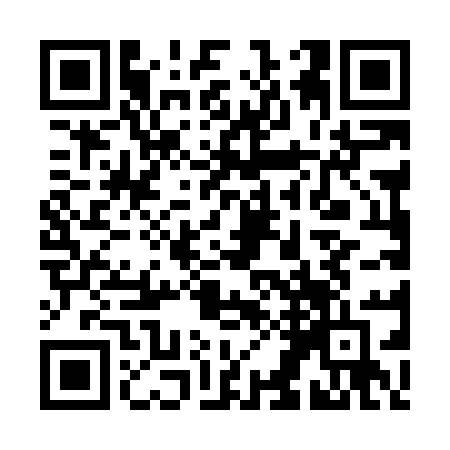 Ramadan times for Cox Landing, West Virginia, USAMon 11 Mar 2024 - Wed 10 Apr 2024High Latitude Method: Angle Based RulePrayer Calculation Method: Islamic Society of North AmericaAsar Calculation Method: ShafiPrayer times provided by https://www.salahtimes.comDateDayFajrSuhurSunriseDhuhrAsrIftarMaghribIsha11Mon6:336:337:461:394:597:337:338:4612Tue6:326:327:441:394:597:347:348:4713Wed6:306:307:431:385:007:357:358:4814Thu6:296:297:411:385:007:367:368:4915Fri6:276:277:401:385:017:377:378:5016Sat6:256:257:381:385:017:387:388:5117Sun6:246:247:361:375:027:397:398:5218Mon6:226:227:351:375:027:407:408:5319Tue6:216:217:331:375:037:417:418:5420Wed6:196:197:321:365:037:427:428:5521Thu6:176:177:301:365:047:437:438:5622Fri6:166:167:291:365:047:447:448:5723Sat6:146:147:271:365:047:457:458:5824Sun6:126:127:261:355:057:467:468:5925Mon6:116:117:241:355:057:467:469:0026Tue6:096:097:231:355:067:477:479:0127Wed6:076:077:211:345:067:487:489:0228Thu6:066:067:191:345:067:497:499:0329Fri6:046:047:181:345:077:507:509:0430Sat6:026:027:161:335:077:517:519:0531Sun6:016:017:151:335:077:527:529:061Mon5:595:597:131:335:087:537:539:082Tue5:575:577:121:335:087:547:549:093Wed5:565:567:101:325:087:557:559:104Thu5:545:547:091:325:097:567:569:115Fri5:525:527:071:325:097:577:579:126Sat5:515:517:061:315:097:587:589:137Sun5:495:497:041:315:097:597:599:148Mon5:475:477:031:315:108:008:009:159Tue5:455:457:011:315:108:018:019:1710Wed5:445:447:001:305:108:028:029:18